Главам муниципальных образований, руководителям СХ, КХО соблюдении мер безопасности при  производстве  работ вблизи ЛЭП и ответственности за повреждение электросетевых объектов Уважаемые руководители!           На основании постановления правительства РФ №160 от 24.02.2009г и установлении особых условий использования территорий в охранных зонах линий электропередач и иных объектов электросетевого хозяйства напоминаем Вам о соблюдении мер безопасности при  производстве  работ вблизи ЛЭП          При выполнении сельскохозяйственных работ в пределах охранных зон, без письменного согласования с сетевыми организациями, юридическим и физическим лицами запрещаются:         - полевые сельскохозяйственные работы с применением сельскохозяйственных машин и оборудования высотой более 4 метров (в охранной зоне воздушных линий электропередач) или полевые сельскохозяйственные работы, связанные с вспашкой земли (в охранных зонах кабельных линий электропередачи).          - полив сельскохозяйственных культур в случае, если высота струи воды может составить свыше 3 метров (в охранных зонах воздушных линий электропередачи)          - проезд машин и механизмов, имеющих общую высоту с грузом или без груза от поверхности дороги более 4,5 метра (в охранных зонах воздушных линий электропередачи).         -  посадка и вырубка деревьев и кустарников.         -  работа грузоподъемных машин и механизмов.         - любые действия, которые могут нарушить безопасную работу объектов электросетевого хозяйства, в том числе привести к их повреждению или уничтожению, повлечь причинение вреда жизни, здоровью и имуществу граждан и имуществу юридических и физических лиц.      Напоминаем Вам, что за повреждение линий электропередач предусмотрена административная и уголовная ответственность.Приложение: Памятка сельхозпроизводителям на 1 л. в 1 экз.Начальник  Балахтинского РЭС                                                В.Г. Слабухин  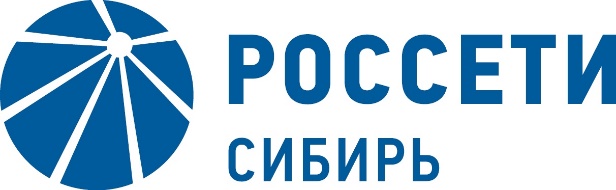 	№ ______________________________на № 	от ______________________________            ФИЛИАЛ ПАО «РОССЕТИ СИБИРЬ» –«КРАСНОЯРСКЭНЕРГО»Производственное отделение Западные  электрические сети Балахтинский район электрических сетейРоссия, 662340, Красноярский край, пгт. Балахта, ул. Мичурина, д. 20ОГРН 1052460054327 ИНН 2460069527тел.: 8 (39148) 2-11-65, 8 (39148) 2-16-74e-mail:  Slabuhin_VG@kr.rosseti-sib.ru            Shtukkert_VV@kr.rosseti-sib.ru сайт: www.rosseti-sib.ru